ANH 12GDCD 12Sinh 12Lý 12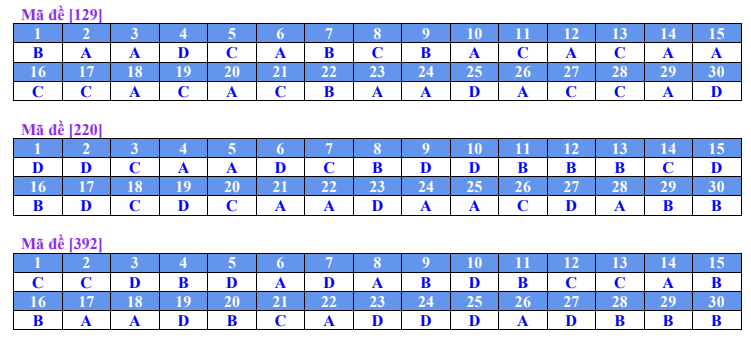 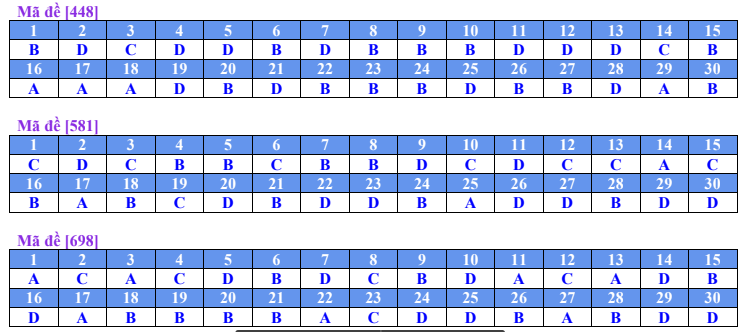 ĐỊA 12 Đáp án mã đề: 136Đáp án mã đề: 170Đáp án mã đề: 204Đáp án mã đề: 238Đáp án mã đề: 272Đáp án mã đề: 306HÓA 12SỬ 12Mã đề: 158Mã đề: 192Mã đề: 226Mã đề: 260Mã đề: 294Mã đề: 328 01. C 01. D 01. B 01. C 01. A 01. A 02. D 02. B 02. B 02. D 02. C 02. A 03. C 03. C 03. A 03. D 03. A 03. B 04. B 04. B 04. D 04. A 04. A 04. C 05. B 05. B 05. C 05. A 05. D 05. D 06. D 06. D 06. C 06. B 06. C 06. C 07. C 07. D 07. D 07. B 07. C 07. B 08. D 08. C 08. B 08. C 08. D 08. C 09. A 09. A 09. D 09. D 09. B 09. C 10. B 10. A 10. B 10. D 10. D 10. C 11. C 11. A 11. B 11. C 11. C 11. C 12. B 12. D 12. D 12. B 12. B 12. B 13. A 13. C 13. A 13. C 13. D 13. A 14. C 14. C 14. A 14. D 14. A 14. A 15. D 15. A 15. A 15. B 15. D 15. D 16. B 16. D 16. D 16. B 16. C 16. C 17. D 17. B 17. D 17. C 17. A 17. C 18. D 18. C 18. A 18. D 18. A 18. D 19. A 19. D 19. A 19. C 19. D 19. C 20. C 20. B 20. D 20. B 20. A 20. A 21. B 21. C 21. D 21. C 21. C 21. A 22. A 22. B 22. D 22. B 22. D 22. C 23. C 23. C 23. A 23. B 23. D 23. D 24. A 24. A 24. D 24. A 24. D 24. D 25. C 25. D 25. D 25. C 25. D 25. D 26. C 26. D 26. A 26. D 26. B 26. B 27. C 27. D 27. B 27. B 27. B 27. C 28. B 28. A 28. D 28. C 28. D 28. B 29. D 29. B 29. A 29. D 29. A 29. C 30. D 30. B 30. A 30. C 30. D 30. D 31. C 31. D 31. B 31. A 31. D 31. A 32. D 32. B 32. A 32. B 32. B 32. A 33. D 33. C 33. A 33. C 33. A 33. B 34. C 34. D 34. C 34. C 34. C 34. A 35. B 35. D 35. C 35. D 35. A 35. B 36. D 36. B 36. C 36. A 36. C 36. C 37. C 37. D 37. B 37. B 37. B 37. B 38. D 38. D 38. A 38. A 38. C 38. D 39. C 39. D 39. A 39. A 39. D 39. A 40. A 40. D 40. A 40. A 40. B 40. A 41. A 41. A 41. B 41. D 41. A 41. B 42. D 42. D 42. B 42. D 42. B 42. A 43. B 43. C 43. D 43. D 43. D 43. D 44. B 44. D 44. B 44. A 44. B 44. A 45. A 45. B 45. C 45. A 45. C 45. A 46. A 46. C 46. A 46. B 46. B 46. B 47. B 47. C 47. C 47. C 47. D 47. B 48. D 48. A 48. B 48. B 48. C 48. B 49. C 49. A 49. D 49. B 49. B 49. C 50. B 50. D 50. B 50. A 50. B 50. CCâuMã đề 132Mã đề 209Mã đề 357Mã đề 485Mã đề 570Mã đề 6281DCCCAC2DCDBCB3CBDDAB4CDDADB5AADDAB6ABCCDD7BDCBBB8DABADB9ADBACC10CCBDCD11CABDDA12ACDDBB13CBABDA14BAACAD15DDDCDD16DACCDC17ADCBBA18BBDBBA19BABDCC20ABDCAA21BBAAAB22BDCABD23DBADBA24CDCADD25BCBBBA26AAABAD27BDBDBC28DBCAAB29BCCADC30ACACCC31CACDCB32ACBACA33DBAAAA34CCACBD35CAABBC36ADBBDC37DADDCD38BDBCCA39CCABAD40DBDCCCMĐ 157MĐ 191MĐ 225MĐ 259MĐ 293MĐ 3271CBADAD2CDADAA3BDBDDB4CADBBC5BCBBCD6DDDACB7BBBBDD8CACAAC9DAABCB10BBBABA11ABCDDD12AACDDA13DCACAB14CCDBBD15ACBDBB16BCCCAA17BABBCC18CBCBDA19DDCBDC20BACCCD21ABABAA22CADACA23ABDACC24ADAABD25CABDCC26BADBAA27BCBACD28ABAABC29ABBDDC30BBBBBA31CCCBBB32CABBBA33BCCBAC34DABBBA35ACBBCB36AAAABC37CACDDB38BDBACB39CBABDC40ABDAAAMÔN TOÁN 12CâuMã đề 121Mã đề 122Mã đề 123Mã đề 124Mã đề 125Mã đề 1261DBDCBC2BBCBAD3BCABBA4CCCAAC5CADDDA6AACABB7ACCDDC8CDBBCD9CCACCD10DABDBB11ACDCDA12CDADCC13ACAACA14DBDCAB15DDBBBC16CBCABB17BAAADB18DBCDCA19CDADCC20BBCBAC21ABBBDD22AACDBA23BABCBB24CCDAAC25ADABAD26BDCCBB27ACBDDA28BCDAAC29DDCDAD30CABBDB31BBDBCD32CDCABB33DAADDA34CBBCDA35DBDCCB36BCDBCB37BAADAD38CACBDD39ADBCDB40DDDDCB41DBBACA42CBABAA43ACCCBC44CCCCBD45ADADCA46BABACA47DCDBAD48DCADDD49AADCDA50BADACC01. B02. C03. A04. D05. C06. A07. D08. D09. B10. D11. A12. C13. C14. B15. C16. B17. A18. B19. B20. B21. A22. A23. A24. D25. C26. D27. D28. C29. B30. C31. A32. B33. C34. D35. D01. B02. D03. B04. A05. B06. A07. B08. C09. B10. A11. C12. D13. D14. B15. B16. D17. A18. C19. B20. B21. C22. C23. C24. D25. A26. C27. D28. C29. A30. C31. D32. A33. D34. D35. A01. D02. B03. C04. B05. D06. A07. C08. A09. A10. D11. B12. D13. B14. B15. C16. C17. D18. D19. D20. A21. C22. D23. A24. A25. D26. B27. A28. C29. B30. B31. A32. C33. B34. C35. C01. A02. C03. D04. D05. B06. C07. B08. B09. D10. C11. A12. D13. B14. A15. D16. B17. C18. D19. B20. B21. A22. C23. C24. A25. B26. A27. B28. A29. D30. C31. A32. D33. C34. C35. D01. B02. D03. C04. B05. A06. B07. D08. C09. C10. D11. D12. A13. A14. C15. B16. B17. A18. A19. C20. D21. A22. C23. B24. D25. C26. D27. B28. D29. C30. B31. A32. D33. A34. C35. B01. A02. B03. D04. B05. B06. D07. B08. C09. B10. A11. C12. A13. D14. D15. A16. D17. D18. C19. B20. B21. C22. C23. B24. A25. D26. D27. A28. C29. A30. C31. A32. B33. C34. D35. CCâu1322093574855706281DABDAC2ABDCBB3CDCDBC4DDDCCD5CBDCDB6DABCAA7CCABAD8BDCDBB9DCDACD10DDDCBD11BADBCD12CBCBDD13CCDAAA14BDCCDA15CACADB16ACAABB17ABBBDA18BDBDDB19DCADBC20BCBBCC21ADBBDC22CBCDAA23CCAAAB24CDADBA25DBCAAB26BBADCA27BAACCD28AADABC29AACBCC30ABBBDB1601601941942282282622622962963303303301C1A1B1C1C1A2A2D2A2A2D2D3C3B3A3B3D3A4B4A4D4A4B4B5D5A5B5D5C5B6B6C6A6C6B6D7D7D7D7A7C7D8B8D8A8C8B8D9A9D9C9B9A9C10D10B10C10C10D10A11D11B11B11C11B11B12A12C12B12D12A12B13A13A13D13D13A13C14A14C14A14C14A14A15A15C15B15C15A15C16A16D16D16B16B16C17C17C17A17C17A17A18C18C18C18A18A18A19B19C19D19B19D19A20D20A20B20D20C20D21B21A21A21A21D21B22B22A22C22C22B22D23B23D23C23C23A23D24A24D24A24D24B24C25A25A25B25D25C25C26C26 B26A26B26C26D27D27B27B27A27B27A28D28C28D28B28A28C29C29A29B29D29D29A30D30C30D30A30A30C31A31B31D31A31A31C32B32A32D32C32D32C33C33D33C33A33C33D34D34B34A34B34B34C35C35A35B35C35A35A36A36B36A36A36A36B37B37A37C37C37B37D38D38A38D38D38B38A39C39D39D39B39C39C40A40A40B40B40C40A